ZARZĄDZENIE NR 13/2022WÓJTA GMINY BARANÓWz dnia 14 stycznia 2022 rokuw sprawie przeprowadzenia konsultacji społecznych w związku z zamiarem nadania nazwy ulicy w miejscowości BaranówNa podstawie § 1 ust. 2 Uchwały nr XXVII/223/2021 Rady Gminy Baranów 
z dnia 14 września 2021 roku w sprawie ustalenia zasad i trybu przeprowadzania konsultacji społecznych na terenie Gminy Baranów (Dz. Urz. Woj. Wielkopolskiego z 2021 r. poz. 7029), zarządzam, co następuje:§1. Przeprowadzenie konsultacji społecznych z mieszkańcami miejscowości Baranów w celu zebrania uwag i opinii w związku z zamiarem podjęcia przez Radę Gminy Baranów uchwały w sprawie nadania nazwy ulicy w miejscowości Baranów. §2. 1. Konsultacje społeczne zostaną przeprowadzone w okresie od dnia 24 stycznia 2022 roku do dnia 8 lutego 2022 roku.2. Konsultacje odbędą się w formie elektronicznej i pisemnej. 3. Konsultacje będą mieć charakter lokalny i będą dotyczyć miejscowości Baranów.4. Ankieta konsultacyjna dostępna do pobrania:1) na stronie Biuletynu Informacji Publicznej Urzędu Gminy Baranów,2) w siedzibie Urzędu Gminy Baranów, ul. Rynek 21, 63-604 Baranów, pok. 302.5. Ankieta konsultacyjna stanowi Załącznik nr 1 do niniejszego Zarządzenia.6. Lokalizację ulicy, której dotyczą konsultacje, oznaczono kolorem czerwonym w Załączniku nr 2 do niniejszego Zarządzenia. §6. Wykonanie zarządzenia powierza się Wójtowi Gminy Baranów.§7. Zarządzenie wchodzi w życie z dniem podjęcia.                                                                                                                /- /  Wójt Gminy Baranów                                                                                                                Bogumiła Lewandowska-Siwek Załącznik nr 1 do Zarządzenia Nr 13/2022Wójta Gminy Baranówz dnia 14 stycznia 2022 rokuANKIETA KONSULTACYJNA	w sprawie nazwy ulicy położonej w miejscowości Baranów, obręb geodezyjny Baranów, Gmina Baranów Wypełnione i podpisane ankiety konsultacyjne należy przesłać pocztą na adres Urzędu Gminy Baranów, ul. Rynek 21, 63-604 Baranów lub na adres poczty elektronicznej gmina@baranow.pl, bądź złożyć osobiście w siedzibie urzędu.Czy jest Pan/Pani za nadaniem przedstawionej poniżej nazwy ulicy dla drogi oznaczonej 
na mapie kolorem czerwonym?ULICA ALBERTOWSKA                             TAK				                  NIE
Nie zgadzam się z proponowaną nazwą ulicy, proponuję nazwę: …………………………………………………………………………………………………………………………………………………………………………………………………….Imię i nazwisko........................................................................................................................Miejscowość ...........................................................................................................................Numer budynku ......................................................................................................................Wyrażam zgodę na przetwarzanie i wykorzystywanie moich danych osobowych wyłącznie 
na potrzeby konsultacji społecznych organizowanych przez Urząd Gminy Baranów, dotyczących zamiaru podjęcia uchwały Rady Gminy Baranów w sprawie nadania nazwy ulicy 
w miejscowości Baranów. ..................................................................................(miejscowość, data, czytelny podpis) Załącznik nr 2 do Zarządzenia Nr 13/2022Wójta Gminy Baranówz dnia 14 stycznia 2022 roku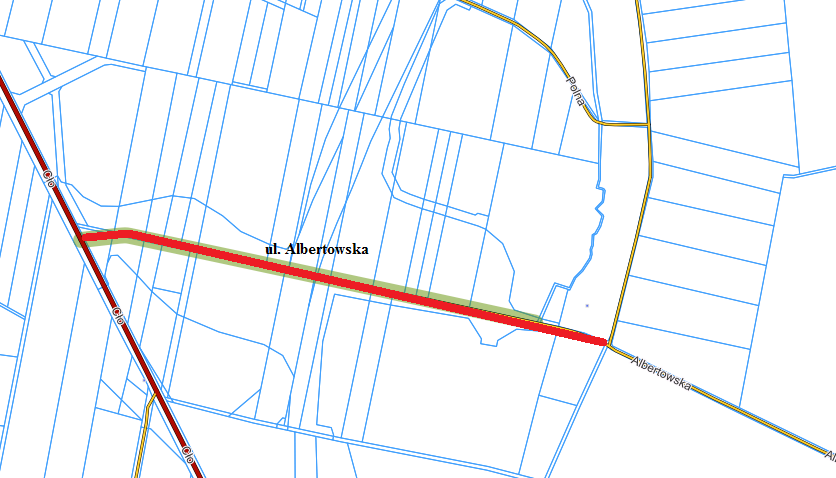 